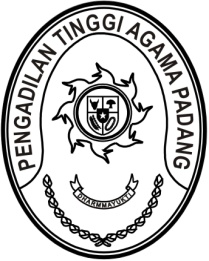 Nomor	:	W3-A/2624/HM.01.2/9/2022	30 September 2022Lampiran	:	1 (satu) lembarPerihal	:	Peringatan Hari Kesaktian Pancasila Tahun 2022Yth. Wakil Ketua, Hakim dan Aparatur Pengadilan Tinggi Agama PadangAssalamu’alaikum Wr. WbSehubungan dengan pelaksanaan Peringatan Hari Kesaktian Pancasila Tahun 2022, dengan ini kami sampaikan bahwa setiap Pengadilan Agama untuk dapat mempedomani surat Sekretaris Mahkamah Agung RI Nomor 2189/SEK/HM.01.2/9/2022 tanggal 29 September 2022 perihal sebagaimana pada pokok surat  yang antara lain juga ditujukan kepada Saudara, dalam menyelenggarakan Peringatan Hari Kesaktian Pancasila Tahun 2022.Demikian disampaikan untuk dilaksanakan sebagaima mestinya.Ketua,Dr. Drs. H. Pelmizar, M.H.I.NIP. 195611121981031009